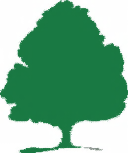 Welcome to Beechwood Surgery1: Reception checklist: Patients 15 Years & UnderDo not accept incomplete registrations; if incomplete return the registration documents to patient and ask to return with all required elements. Please check NHS number, DOB, Address (both past and present) Date of Entry to UK if coming from abroad Telephone contact numbers (mobile number preferred) Place of birth (TOWN not hospital) Has the patient/parent signed the Purple GMS1 form? ID checked – if available    	(Birth Certificate, Red Book and/or Red Book – 2 of the 3 needed)Nominate a pharmacy (page 6)    Opt out of the Summary Care Record scheme - please add (page 10) HAVE ALL SECTIONS A – E HAVE BEEN COMPLETED?    Form completed by (please print name)………………………………………..Reception Once this form has been checked please leave in the registration trayWelcome to Beechwood Surgery New Patient Questionnaire For Children 15 & UnderPERSONAL DETAILS:ETHNIC GROUP (please tick box):Who has parental responsibility?  ALLERGIES (please specify):  EXERCISE/ACTIVITIES (please specify):EATING HABITS:ILLNESSES – do they suffer from (please tick)Is there any relevant family history? :IMMUNISATIONS (please tick box)Please provide a copy of the immunisations to ensure our records are up to date. To be completed on behalf of the childYour Summary Care Record is a short summary of your GP medical records. It tells other health and care staff that care for you about the medicines you take and your allergies. This means they can give you better care if you need health care away from your usual doctor's surgery:• In an emergency• When you're on holiday• When your surgery is closed• At out-patient clinics• When you visit a pharmacyYou can add more information by asking your doctor. This could include:• Health problems like dementia or diabetes• Details of your carer• Your treatment preferencesWhen you are treated away from your usual doctor's surgery, the health care staff can'tsee your GP medical records. Looking at your SCR can speed up your care and make sure you are given the right medicines and treatment. Staff will ask your permission to look at it (except in an emergency where you are unconscious, for example) and only staff with the right levels of security clearance can access the system, so your information is secure. You can ask an organisation to show you a record of who has looked at your SCR - this is called a Subject Access Request.             Please tick if you wish to opt out of this programmeDate of completing this questionnaire  		 	/	    	/	Full nameAddress                    Post code:Date of birth                                                                              Male or Female:Contact number                                                                             Text message consent:      Y      NWhiteBlack or Black British Asian or Asian British Mixed  Chinese  OtherHeight (cm) : Weight (kg):Diabetes (Type I)Epilepsy:Asthma:Other:Diabetes (Type II)Are the child’s immunisations up to date? YorNSIGNATURESSIGNATURESSIGNATURESI confirm that the information I have provided is true to the best of my knowledge.I confirm that the information I have provided is true to the best of my knowledge.I confirm that the information I have provided is true to the best of my knowledge.SignatureSigned on behalf of patientPrint nameDate